УКРАЇНА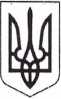 ХАРКІВСЬКА ОБЛАСНА ДЕРЖАВНА АДМІНІСТРАЦІЯ
ДЕПАРТАМЕНТ НАУКИ І ОСВІТИДержпром. 9 під’їзд, 4 поверх, м. Харків. 61022. тел./факс (057)705-02-88
e-mail: : priemnaya@dniokIi.gov.ua р/р 3521805400157709.11.2016 № 01-38/ 4Є5СДиректоруДепартаменту	освітиХарківської міської ради Деменко О.І.Про відзначення 100-річчя подій Української революції 1917-1921 роківШановна Ольго Іванівно!Департаментом науки і освіти Харківської обласної державної адміністрації (далі - Департамент) для виконання надсилається розпорядження Кабінету Міністрів України від 26.10.2016 № 777-р «Про затвердження плану заходів з відзначення 100-річчя подій Української революції 1917-1921 років та вшанування пам’яті її учасників на період до 2021 року» (копія документу додається).Просимо Вас щороку до 25 червня та 25 листопада інформувати відділ дошкільної, загальної середньої, корекційної та позашкільної освіти управлінняосвіти і науки Департаменту (Чепурна О.О.) про проведення заходів у
навчальних закладах міста щодо відзначення 100-річчя подій Українськоїреволюції 1917-1921 років
Додаток: на 6 арк. у 1 прим.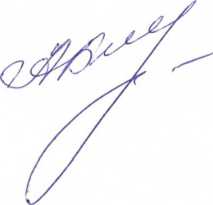 Директор ДепартаментБайназарова 705 02 81 Чепурна 705 03 11ДЕПАРТАМЕНТ ОСВІТИ
ХАРКІВСЬКОЇ МІСЬКОЇ РАДИ_ 20^р.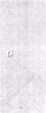 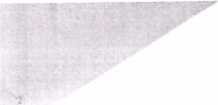 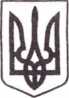 КАБІНЕТ МІНІСТРІВ УКРАЇНИРОЗПОРЯДЖЕННЯ
від 26 жовтня 2016 р. № 777-рКиївПро затвердження плану заходів з відзначення 100-річчя
подій Української революції 1917—1921 років та
вшанування пам’яті її учасників на період до 2021 рокуЗатвердити план заходів з відзначення 100-річчя подій Української революції 1917—1921 років та вшанування пам’яті її учасників на період до 2021 року, що додається.Міністерствам, іншим центральним органам виконавчої влади, обласним та Київській міській держадміністраціям подавати щороку до 10 липня і 10 грудня Українському інституту національної пам’яті інформацію про стан виконання плану заходів, затвердженого цим розпорядженням, для її узагальнення та подання до 25 липня і 25 грудня Кабінетові Міністрів України.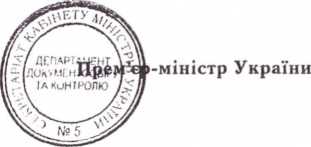 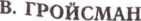 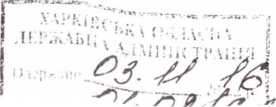 ЗАТВЕРДЖЕНОрозпорядженням Кабінету Міністрів України
від 26 жовтня 2016 р. № 777-рПЛАНзаходів з відзначення 100-річчя подій
Української революції 1917—1921 років та вшанування
пам’яті її учасників на період до 2021 рокуПровести урочисті державні заходи з нагоди:100-річчя початку Української революції та створення Української Центральної Ради.Український інститут національної пам’яті, Мінкультури, МОН, МЗС, Міноборони, обласні та Київська міська держадміністрації.Березень 2017 р.;100-річчя формування Першого українського полку імені Богдана Хмельницького та початку створення українського національного війська.Український інститут національної пам’яті, Мінкультури, МОН, МЗС, Міноборони, обласні та Київська міська держадміністрації.Травень 2017 р.;100-річчя створення Генерального Секретаріату Української Центральної Ради, першого українського уряду.Український інститут національної пам’яті, Мінкультури, МОН, МЗС, Міноборони, обласні та Київська міська держадміністрації.Червень 2017 р.;100-річчя проголошення Української Народної Республіки.Український інститут національної пам’яті, Мінкультури, МОН, МЗС, Міноборони, обласні та Київська міська держадміністрації.Листопад 2017 р.;100-річчя проголошення незалежності Української Народної Республіки.Український інститут національної пам’яті, Мінкультури, МОН, МЗС, Міноборони, обласні та Київська міська держадміністрації.Січень 2018 р.;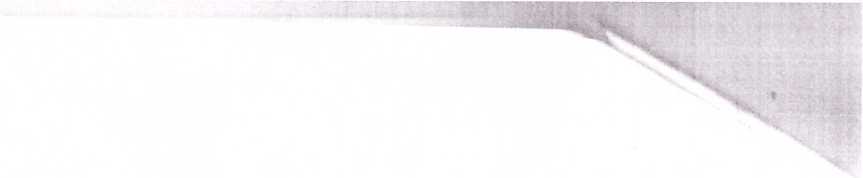 розповсюдженню в іноземних державах інформаційних матеріалів про Українську революцію 1917—1921 років та її роль у європейській та світовій історії.МЗС, Український інститут національної пам’яті, Укрдерждархів, Національна академія наук (за згодою).Протягом 2017—2021 років;випуску книг, присвячених 100-річчю подій Української революції 1917—1921 років, її ролі в історії України та Європи, а також життю і діяльності учасників українського визвольного руху початку XX століття, за програмою “Українська книга”.Держкомтелерадіо.Протягом 2017—2021 років;створенню та трансляції програм, присвячених відзначенню 100-річчя подій Української революції 1917—1921 років та вшануванню пам’яті її учасників, в ефірі Національної телекомпанії України та її філій.Держкомтелерадіо, обласні та Київська міська держадміністрації.Протягом 2017—2021 років;створенню художніх та документальних фільмів, присвячених подіям та учасникам Української революції 1917—1921 років.Держкіно, Держкомтелерадіо, Мінкультури, Укрдерждархів, Український інститут національної пам’яті.Постійно;широкому висвітленню заходів з відзначення 100-річчя подій Української революції 1917—1921 років та організації показу серії відповідних теле- та радіопередач.Держкомтелерадіо, МІП, Український інститут національної пам’яті.Протягом 2017—2021 років;організації та проведенню фестивалів та військово-історичних реконструкцій боїв доби Української революції 1917—1921 років.Мінмолодьспорт, Мінкультури, Український інститут національної пам'яті, Національна академія наук (за згодою).100-річчя бою під Крутами.Український інститут національної пам'яті, Мінкультури, МОН, МЗС, Міноборони, обласні та Київська міська держадміністрації.Січень 2018 р.;100-річчя затвердження Тризуба державним гербом Української Народної Республіки.Український інститут національної пам'яті, Мінкультури, МОН, МЗС, Міноборони, обласні та Київська міська держадміністрації.Лютий 2018 р.;100-річчя звільнення Криму від більшовиків.Український інститут національної пам’яті, Мінкультури, МОН, МЗС, Міноборони, обласні та Київська міська держадміністрації.Квітень 2018 р.;100-річчя створення Українського військово-морського флоту.Український інститут національної пам’яті, Мінкультури, МОН, МЗС, Міноборони, обласні та Київська міська держадміністрації.Квітень 2018 р.;100-річчя “Листопадового зриву”, українського повстання у Львові, внаслідок якого проголошено Західноукраїнську Народну Республіку.Український інститут національної пам’яті, Мінкультури, МОН, МЗС, Міноборони, обласні та Київська міська держадміністрації.Листопад 2018 р.;100-річчя заснування Української академії наук.Національна академія наук (за згодою), Мінкультури, МОН, МЗС, Міноборони, Український інститут національної пам’яті, обласні та Київська міська держадміністрації.Листопад 2018 р.;з100-річчя проголошення Акта злуки Української Народної Республіки і Західноукраїнської Народної Республіки.Український інститут національної пам’яті, Мінкультури, МОН, МЗС, Міноборони, обласні та Київська міська держадміністрації.Січень 2019 р.;100-річчя Першого зимового походу Армії УНР.Український інститут національної пам’яті, Мінкультури, МОН, МЗС, Міноборони, обласні, Київська міська держадміністрації.Грудень 2019 року;100-річчя Другого зимового походу Армії УНР та 100-ті роковини розстрілу вояків Армії УНР біля с. Базар Житомирської області.Український інститут національної пам’яті, Мінкультури, МОН, МЗС, Міноборони, обласні та Київська міська держадміністрації.Листопад 2021 р.Організувати:у м. Києві та інших населених пунктах України тематичні міжнародні наукові, науково-практичні конференції, засідання за круглим столом, семінари, присвячені подіям та постатям Української революції 1917—1921 років.МОН, Мінкультури, Національна академія наук (за згодою),Український інститут національної пам'яті, Укрдержархів, обласні та Київська міська держадміністрації.Протягом 2017—2021 років;тематичні інформаційні, навчально-виховні, культурно-мистецькі заходи, тематичні виставки архівних документів, речових пам’яток і фотоматеріалів, спрямованих на донесення інформації про події Української революції 1917—1921 років, виховання патріотизму та підвищення інтересу до історії України у громадян, передусім учнівської та студентської молоді, військовослужбовців Збройних Сил.Український інститут національної пам’яті, Міноборони, Мінкультури, МОН, Національна академія наук України (за згодою), Укрдержархів, обласні та Київська міська держадміністрації.%найменування/перейменування об’єктів топоніміки населе,. пунктів, географічних назв, навчальних, культурно-мистецьких закладів на честь подій та осіб Української революції 1917—1921 років.Український інститут національноїпам’яті, МОН, Мінкультури, обласніта Київська міська держадміністрації.Протягом 2017—2021 років;присвоєння навчальним закладам, з’єднанням, військовим частинам і підрозділам Збройних Сил почесних найменувань на честь найбільш прославлених частин та воєначальників збройних формувань Української Народної Республіки та Української Галицької армії.Міноборони.Протягом 2017—2021 років.9. Сприяти:віднесенню території урочища Аскольдова могила у м. Києві до заповідної території.Київська міська держадміністрація,Мінкультури.Протягом 2017—2021 років;залученню представників іноземних держав та дипломатичного корпусу, акредитованого в Україні, до участі у державних заходах з відзначення 100-річчя подій Української революції 1917—1921 років.МЗС.Протягом 2017—2021 років;ініціативам громадськості, спрямованим на популяризацію подій та вшанування пам’яті учасників Української революції 1917—1921 років.Обласні та Київська міська держадміністрації, МІП, Український інститут національної пам’яті.Постійно;науковим, краєзнавчим дослідженням, присвяченим 100-річчю подій Української революції 1917—1921 років, її ролі в історії України та Європи, а також життю і діяльності учасників українського визвольного руху початку XX століття.МОН, Мінкультури, Національна академія наук (за згодою),Український інститут національної пам’яті, Укрдержархів, обласні та Київська міська держадміністрації.Постійно;виготовлення, розміщення інформаційних матеріалів та соціальної реклами, присвяченої подіям та постатям Української революції 1917— 1921 років.Український інститут національної пам’яті, МІП, Держкомтелерадіо, обласні та Київська міська держадміністрації.Протягом 2017—2021 років;оцифрування архівних документів з історії Української революції 1917—1921 років, створення електронних архівів Михайла Грушевського та інших визначних діячів Української революції 1917—1921 років.Укрдержархів, Український інститут національної пам’яті, Національна академія наук (за згодою).Протягом 2016—2021 років.7. Здійснити:випуск в обіг в установленому порядку пам’ятних монет на відзнаку 100-річчя подій Української революції 1917—1921 років.Національний банк (за згодою). Протягом 2017—2021 років;випуск та введення в обіг поштових марок і конвертів, присвячених 100-річчю подій Української революції 1917—1921 років, проведення спецпогашення.Мінінфраструктури.Протягом 2017—2021 років.8. Вжити заходів до:спорудження меморіалів, пам’ятників, встановлення пам’ятних знаків, меморіальних дощок на честь подій та осіб Української революції 1917—1921 років, у тому числі виявлених в ході реалізації Всеукраїнського науково-просвітницького, історико-краєзнавчого проекту “Місця пам’яті Української революції 1917—1921 років".Обласні та Київська міська держадміністрації, Мінкультури, Міноборони, Мінрегіон, Український інститут національної пам’яті.Протягом 2017—2021 років;упорядження поховань учасників Української революції 1917— 1921 років, зокрема на території іноземних держав.Український інститут національної пам’яті, МЗС, обласні та Київська міська держадміністрації.3) за участю закордонних українців заходи з відзначення 100-річчя подій Української революції 1917—1921 років, зокрема у місцях на територіїіноземних держав, пов’язаних із життям і діяльністю видатних діячів українського визвольного руху початку XX століття та діяльністю державних установ і формувань Української революції 1917—1921 років.МЗС, Український інститут національної пам’яті, Укрдержархів, Національна академія наук (за згодою).Протягом 2017—2021 років;конкурс громадських проектів щодо створення інформаційно- просвітницького інтернет-порталу “Українська революція 1917—1921 років”, а також мультимедійних та інших високотехнологічних проектів.Український інститут національної пам'яті, Укрдержархів, Національна академія наук (за згодою).Протягом 2017—2018 років;літературний конкурс серед письменників України “Українська революція 1917—1921 років”.Мінкультури, Національна спілка письменників України (за згодою).Протягом 2017—2018 років.Завершити проектування, спорудити та урочисто відкрити у м. Києві до 100-річчя проголошення Акта злуки Української Народної Республіки та Західноукраїнської Народної Республіки (22 січня 2019 р.) монумент Соборності України.Київська міська держадміністрація, Мінкультури, Український інститут національної пам’яті.Протягом 2017—2019 років.Встановити у м. Києві пам’ятник Голові Директорії та Головному отаману військ Української Народної Республіки Симонові Петлюрі.Київська міська держадміністрація, Мінкультури, Український інститут національної пам’яті.Протягом 2016—2019 років.Реалізувати Всеукраїнський науково-просвітницький, історико- краєзнавчий проект “Місця пам’яті Української революції 1917— 1921 років”, зокрема:створити та забезпечити діяльність обласних науково-редакційних груп для підготовки матеріалів до проекту “Місця пам'яті Української революції”.Обласні та Київська міська держадміністрації, Український інститут національної пам’яті, Мінкультури, МОН, Укрдержархів, Національна академія наук (за згодою).Протягом 2016—2021 років;створити та забезпечити наповнення геоінформаційної системи “Місця пам’яті Української революції”.Український інститут національної пам’яті, Мінкультури, Національна академія наук (за згодою), обласні та Київська міська держадміністрації.Протягом 2016—2021 років;забезпечити взяття на облік в установленому порядку об’єктів культурної спадщини, пов’язаних з Українською революцією 1917— 1921 років, виявлених в ході реалізації проекту “Місця пам’яті Української революції”.Мінкультури, обласні та Київська міська держадміністрації.Постійно;сприяти висвітленню в засобах масової інформації та на веб-сайтах місцевих органів виконавчої влади матеріалів та результатів проекту “Місця пам’яті Української революції”.Обласні та Київська міська держадміністрації, Український інститут національної пам’яті, Держкомтелерадіо, Мінкультури.Протягом 2016—2021 років.Забезпечити:1) облаштування та благоустрій на території філії “Холодний Яр” Національного історико-культурного заповідника “Чигирин” місць, пов’язаних з подіями Української революції 1917—1921 років.Мінкультури, Черкаська обласна держадміністрація.підготовку та публікацію наукових, науково-популярних мемуарних, енциклопедичних, довідкових, художніх та інших видань, збірок документів і матеріалів, присвячених 100-річчю подій Української революції 1917— 1921 років, її ролі в історії України та Європи, а також життю і діяльності учасників українського визвольного руху початку XX століття.МОН, Мінкультури, Укрдержархів, Український інститут національної пам’яті, Національна академія наук (за згодою), Національна спілка письменників України (за згодою).Протягом 2017—2021 років;відкриття постійно діючих експозицій та оновлення діючих експозицій музеїв, зокрема краєзнавчих, кімнат-музеїв, присвячених подіям та визначним діячам Української революції 1917—1921 років.Мінкультури, МОН, Міноборони, Національна академія наук (за згодою), Укрдержархів, Український інститут національної пам’яті.Протягом 2017—2021 років;створення всеукраїнської туристичної програми “Шляхами Української революції 1917—1921 років”.Мінекономрозвитку, Мінкультури, Український інститут національної пам’яті, Національна академія наук (за згодою).Протягом 2017—2021 років;розширення сучасної експозиції Музею Української революції 1917—1921 років Національного музею історії України та відтворення меморіальних кабінетів Голови Української Центральної Ради Української Народної Республіки М. Грушевського та першого голови уряду Української Народної Республіки В. Винниченка в історичній будівлі Української Центральної Ради (м. Київ, вул. Володимирська, 57).Мінкультури, Київська міська держадміністрація, Укрдержархів, Український інститут національної пам’яті, Національна академія наук (за згодою).Протягом 2016—2021 років;публічну безпеку і порядок у місцях проведення пам’ятних заходів, пов’язаних з відзначенням 100-річчя подій Української революції 1917— 1921 років та вшануванням пам’яті її учасників.Національна поліція.